ИНФОРМАЦИОННОЕ ПИСЬМО №1Уважаемые коллеги!Приглашаем Вас принять участие в работе X Национального Конгресса с международным участием «Экология и здоровье человека на Севере», который состоится в г. Якутске 11-15 ноября 2019 года. В этом году Конгресс посвящен Юбилею доктора медицинских наук, профессора, академика Академии  наук РС (Я), Заслуженного деятеля науки РС (Я),  Заслуженного работника высшей школы РФ, заведующей кафедрой «Нормальная и патологическая физиология», директора медицинского института СВФУ имени М.К. Аммосова (1996-2016), отличника здравоохранения РФ и РС (Я), Почетного работника высшего профессионального образования РФ, почетного ветерана СВФУ  имени М.К. Аммосова Пальмиры Георгиевны Петровой. Пальмира Георгиевна – видный ученый, посвятивший многие годы изучению влияния факторов окружающей среды на здоровье человека Севера, инициатор проведения Конгресса для медицинской науки в Якутии. Ею разработано приоритетное направление по изучению проблемы адаптации человека к экстремальным климато-географическим и техногенно-загрязненным условиям жизни на Севере.Конгресс имеет важное научное, образовательное и практическое значение в здравоохранении. Это уникальная площадка обмена достижениями в различных областях науки и клинической практики. Особое внимание в работе Конгресса будет уделено последним достижениям в области фундаментальных, биотехнологических и клинических исследований в сфере медицины, будут обсуждены вопросы доступности качественной медицинской помощи и развития междисциплинарных подходов в решении проблем здравоохранения. Научная программа включает пленарные доклады, лекции и школы для практикующих врачей, круглые столы, мастер-классы, предметные олимпиады, Аспирантские чтения. Участие в Конгрессе – это возможность для обмена опытом и результатами научных исследований с коллегами, обсуждение актуальных вопросов практического здравоохранения и медицинской науки. Мы надеемся, что Конгресс вызовет широкий интерес среди практических врачей, организаторов здравоохранения, молодых ученых, аспирантов, ординаторов, магистрантов и студентов. Ждем интересных предложений к научной программе X Национального Конгресса с международным участием «Экология и здоровье человека на Севере» от научных, образовательных и медицинских учреждений, профессиональных сообществ и ассоциаций. 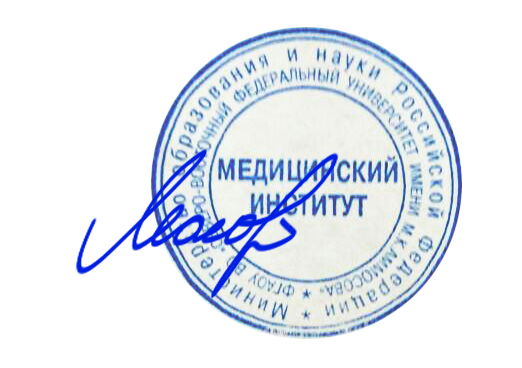  Председатель Оргкомитета Конгресса,   директор Медицинского института  Северо-Восточного федерального университета  им. М.К. Аммосова                                                                                         Н.М. Гоголев X НАЦИОНАЛЬНЫЙ КОНГРЕСС С МЕЖДУНАРОДНЫМ УЧАСТИЕМ «ЭКОЛОГИЯ И ЗДОРОВЬЕ ЧЕЛОВЕКА НА СЕВЕРЕ»,  посвященный юбилею Почетного президента Конгресса, академика АН РС (Я), д.м.н., Почетного Профессора СВФУ  Петровой П.Г.Якутск, 11 – 15 ноября 2019 года (основные даты)научная програмМАВлияние экстремальных, климатогеографических и социальных факторов на здоровье человека в условиях Арктики.Фундаментальные медицинские проблемы на Севере.Современные подходы и инновационные технологии в диагностике, лечении и профилактике. Междисциплинарные подходы в диагностике, лечении и профилактике основных заболеваний Доказательная медицина: современная модель принятия клинических решений и рациональная организация системы здравоохранения.ОРГАНИЗАЦИОННЫЕ ФОРМЫ НАУЧНЫХ МЕРОПРИЯТИЙПленарные заседания, конференции, клинические разборы, образовательные семинары, лекции и школы для практикующих врачей, Аспирантские чтения «Северное сияние», конкурс студенческих научных работ по секциям, предметные олимпиады, постерная секция на английском языке. Перечень мероприятий представлен ниже.Время проведения мероприятий: 11, 12, 13, 14, 15  ноября 2019 г – с 10.00 до 17.00 ч.; Официальная церемония Открытия Конгресса 11 ноября в 14.00 ч.Культурный центр СВФУ «Сергеляхские огни»(г. Якутск, ул. Белинского, 57)Официальная церемония закрытия Конгресса 15 ноября в 17.00 ч.Культурный центр СВФУ «Сергеляхские огни»(г. Якутск, ул. Белинского, 57)ПЕРЕЧЕНЬ МЕРОПРИЯТИЙ КОНГРЕССАI - III Съезд хирургов Республики Саха (Якутия), посвященный 80-летию профессора А.Р. Варфоломеева 	II - Научно-практические конференции:«Медико-экологические аспекты адаптации и здоровье человека на Севере» «Актуальные проблемы обеспечения санитарно-эпидемиологического благополучия Республики Саха (Якутия)» «Вопросы инфекционной патологии в условиях Севера»   «Актуальные вопросы эндокринологии»   «II Петровские чтения» для неврологов, нейрохирургов, психиатров, врачей смежных специальностей   «Актуальные вопросы современной морфологической науки и образования в Якутии»   «Актуальные проблемы и перспективы развития стоматологии в условиях Севера»   «Актуальные вопросы клинической офтальмологии»    «Проблема валоризации и популяризации культуры питания народов Севера в современных условиях (на примере Якутии)»  «Актуальные вопросы педиатрии» «Актуальные вопросы акушерства и гинекологии»  «III Лабораторные чтения по вопросам современной диагностики заболеваний» «Химиотерапия лекарственно-устойчивого туберкулеза в условиях Крайнего Севера», посвященная юбилею Гаврильева С.С.   «Коморбидные состояния  в клинической практике»   VII Республиканская научно-практическая конференция «Антибиотикорезистентность: диагностика, профилактика и тактика лечения».III - Симпозиум«Клинические рекомендации в системе первичной медико-санитарной помощи»IV - Круглые столы«Перспективы фундаментальных медицинских исследований на Северо-Востоке России»«Анисимов И.В.- организатор, ученый, педагог», посвященный юбилею Анисимова И.В. «Качество лабораторных исследований - основа модернизации лабораторной службы» (для заведующих лабораториями)«Космическая погода и здоровье человека»V - Семинары и мастер-классыНаучно-образовательный семинар «Клинические и экономические аспекты рационального использования лекарственных препаратов»Семинар «Клинические протоколы оказания скорой медицинской помощи на догоспитальном этапе»  Мастер-класс по правовым и экономическим аспектам обоснования увеличения доходности стоматологической клиники при помощи услуг, не входящих в территориальные базовые программы госгарантий Мастер-класс «Подготовка и подача научных статей в рецензируемые зарубежные журналы в области медицины»  	VI - Школы для практикующих врачей:Школа врача-организатора здравоохраненияШкола врача-эпидемиологаШкола практического фтизиатра   Нейрошкола (Кафедра АРИТ и НПО АР (Я))Школа врача акушера-гинекологаШкола антимикробной терапииПульмонологическая школа, посвященная 15-летию открытия пульмонологического отделения ГБУ РС(Я)  «Якутская республиканская клиническая больница». Школа врача-стоматолога (региональный конкурс профессионального мастерства врачей стоматологов «Лучшая эстетическая реставрация»)VII - Аспирантские чтения «Северное сияние»VIII - Молодежные мероприятия в рамках Конгресса:IV студенческая НПК «Modern aspects of medicine in our days» на английском языке;Круглый стол Biomed Generation 2.0;Междисциплинарная студенческая секция «Медицина и фантастика»;Междисциплинарная студенческая секция «Медицина в произведениях русских писателей в период Великой отечественной войны»;Конкурс социальной рекламы о вреде самолечения антибиотикамиМедицинский турнир и квестЕжегодный конкурс «Мисс и Мистер Патофизиология» для студентов 3 курса отделения «Педиатрия»Конференция для студентов «Теоретические аспекты профилактики детских болезней – основа здоровья будущего поколения»IX - Предметные олимпиады Олимпиада по внутренним болезням (доц. Пальшина А.М.)IV Олимпиада по эпидемиологии (асс. Иванова Д.Ф.)VII Олимпиада по общественному здоровью и организации здравоохранения (доц. Луцкан И.П., асс. Байбалыкова Е.П.)III Олимпиада по истории медицины (асс. Кычкина А.И.)Первый этап олимпиады по неврологии (доц. Конникова Э.Э.) Олимпиада по анестезиологии-реаниматологии и скорой медицинской помощи (Потапов А.Ф.)Олимпиада по хирургии (доц. Неустроев П.А.)Олимпиада по патологической физиологии (проф. Захарова Ф.А.)Олимпиада по нормальной физиологии (доц. Л.И. Аржакова)Олимпиада «Лучший патофизиолог» (доц. Алексеева С.Н., Антипина У.Д.) IV олимпиада по анатомии (доц. Осинская А.А.) X - ВЫСТАВКИВЫСТАВКА, ПОСВЯЩЕННАЯ ЮБИЛЕЮ ПочетноГО президентА Конгресса, академикА АН РС (Я), д.м.н., ПочетноГО ПрофессорА СВФУ ПЕТРОВОЙ П.Г.ВЫСТАВКА СОВРЕМЕННЫХ ЛЕКАРСТВЕННЫХ СРЕДСТВ И НОВЫХ ИНФОРМАЦИОННЫХ ТЕХНОЛОГИЙВсе программы мероприятий будут размещены на сайте конгресса  http://ehhn.s-vfu.ru/index.phpТРЕБОВАНИЯ ДЛЯ УЧАСТНИКОВ КОНГРЕССААСПИРАНТСКИЕ ЧТЕНИЯВ Аспирантских чтениях «Северное сияние» могут участвовать ординаторы, магистранты и аспиранты медицинских и фармацевтических вузов, лица без ученой степени. Автор (допускается один соавтор-студент) направляет в Секретариат Оргкомитета до 10 октября 2019 г. в печатном виде и на электронном носителе следующие материалы: научную работу (до 10 печатных страниц через 1,5 интервала без учета библиографии); регистрационную карту участника (приложение 1). Аспирантские чтения будут проходить в один этап - выступление конкурсанта с устным сообщением и презентацией основных результатов работы (время выступления – 7 мин). Участники награждаются Дипломами. Перечень научных работ будет опубликован в Научной программе Конгресса.СТАТЬИСтатьи X Конгресса с международным участием «Экология и здоровье человека на Севере» в журнал «Вестник СВФУ», серия «Медицинские науки» принимаются до 1 августа 2019 г. включительно. От одного первого автора принимается не более двух работ, сохраненных в текстовом редакторе MS Word не выше версии . Требования к оформлению статей: Печатный вариант статьи объемом не более 6-7 страниц представляется в двух экземплярах. Редактор MS Word, формат А4, ориентация – книжная, поля – верхн. ; нижн. – ; левое и правое – ; абзацный отступ – ; интервал – полуторный; кегль основного текста – 14, кегль аннотации – 12, шрифт – Times New Roman. 2-й печатный экземпляр предоставляется без указания имени автора (для слепого рецензирования). Перед названием статьи обязательно указать УДК сверху справа (жирным шрифтом). Статья должна начинаться с инициалов и фамилии автора (-ов) справа жирным шрифтом (курсивом), затем дается прописными буквами название статьи (жирным шрифтом). Название статьи на английском – строчными буквами. В конце рукописи обязательна подпись автора (-ов), на отдельной странице – сведения об авторе (-ах) на русском и английском языках: ФИО полностью; ученая степень (при наличии); ученое звание (при наличии); место работы, должность; почтовый адрес с индексом (для пересылки авторского экземпляра иногородним); Е-mail; контактный телефон (для мобильной связи с редакцией). Если автор – аспирант, то необходим отзыв руководителя.С другими требованиями для статей можно ознакомиться на сайте smnsvfu.ru. Редколлегия оставляет за собой право не включать в сборник статьи, не отвечающие указанным требованиям.Перечень поступивших и принятых к опубликованию статей будет размещен на сайте после 1 декабря 2019 г.РЕГИСТРАЦИЯДля регистрации в качестве участника Конгресса необходимо направить на электронный адрес Оргкомитета регистрационную карту (приложение 1) с обязательным заполнением сведений и указанием в поле темы письма номера конференции по списку. Заявки не соответствующие требованиям не рассматриваются!Для регистрации участников выставки современных лекарственных средств и информационных технологий необходимо направить на электронный адрес Оргкомитета регистрационную карту согласно приложению 2.ПРЕДМЕТНЫЕ ОЛИМПИАДЫВ предметных Олимпиадах могут участвовать студенты 26 курсов и ординаторы (уточнить у модераторов каждой олимпиады отдельно).ОФИЦИАЛЬНЫЕ ДОКУМЕНТЫ КОНГРЕССАНаучная программа, Сертификат участника Конгресса.ТЕХНИЧЕСКОЕ ОБЕСПЕЧЕНИЕСтандартное оборудование в зале: мультимедиа-проектор, ноутбук, микрофон. Демонстрационные материалы докладов и лекций представляются на USB-накопителе. Во избежание технических неполадок рекомендуется сохранять материалы в программе Power Point MS Office.СРОКИ ПРИЕМА ЗАЯВОК И ПУБЛИКАЦИЙАДРЕС ДЛЯ ПЕРЕПИСКИ677000, Якутск, ул. Ойунского, 27.Оргкомитет X Национального Конгресса с международным участием «Экология и здоровье человека на Севере»КОНТАКТЫE-mail: 2019_congress@mail.ru (заявки на участие в научной программе, регистрационные карты с номером конференции по списку); borinat@yandex.ru (заявки на участие в Аспирантских чтениях, статьи в сборник «Вестник СВФУ» с пометкой «Статья Иванова,_Конгресс»).Тел./факс: +7 (4112) 496765 - приемная Медицинского института СВФУ им. М.К. Аммосова, +7 9142237432 – Сивцева Татьяна Михайловна (вопросы по научной программе),+7 9241669683 – Борисова Наталья Владимировна (вопросы по участию в Аспирантских чтениях; вопросы по публикации статей в электронной серии «Вестник СВФУ», «Медицинские науки», РИНЦ),+7 9141050547 – Троев Иван Петрович (вопросы по работе с сайтами),+7 9245923759 – Асекритов Артем Дмитрьевич (вопросы по молодежным мероприятиям).Приложение 1РЕГИСТРАЦИОННАЯ ФОРМА УЧАСТНИКАX НАЦИОНАЛЬНОГО КОНГРЕССА С МЕЖДУНАРОДНЫМ УЧАСТИЕМ «ЭКОЛОГИЯ И ЗДОРОВЬЕ ЧЕЛОВЕКА НА СЕВЕРЕ», посвященного  юбилею Почетного президента Конгресса, академика АН РС (Я), д.м.н., Почетного Профессора СВФУ  Петровой П.Г.Якутск, 11-15 ноября 2019 годаПриложение 2Заявка на участие в выставкеX НАЦИОНАЛЬНЫЙ КОНГРЕСС С МЕЖДУНАРОДНЫМ УЧАСТИЕМ «ЭКОЛОГИЯ И ЗДОРОВЬЕ ЧЕЛОВЕКА НА СЕВЕРЕ», посвященного  юбилею Почетного президента Конгресса, академика АН РС(Я), д.м.н., Почетного Профессора СВФУ  Петровой П.Г.Якутск, 11-15 ноября 2019 годаОРГАНИЗАТОРЫСеверо-Восточный федеральный университет имени М.К. Аммосова Медицинский институтМинистерство здравоохранения Республики Саха (Якутия)Якутский научный центр комплексных медицинских проблемМесто проведенияСеверо-Восточный федеральный университет имени М.К. АммосоваВозможно проведение научных мероприятий Конгресса на клинических базах кафедр, аудиториях медицинского института СВФУПеречень документовСроки приемаЗаявки на конференцию, лекцию, клинический разбор, доклад (приложение 1)до 30.08.2019Статьи на Вестник СВФУ,  серия  «Медицинские науки»до 01.08.2019Работы на Аспирантские чтения с комплектом сопроводительных документовдо 10.10.20191Фамилия1Имя1Отчество2Страна, город3Организация(полное название)4Должность5Ученая степень6Адрес7e-mail7телефон  моб.8Форма участия Устный докладданет8Форма участия Стендовый докладданет8Форма участия Публикацияданет8Форма участия Просим включить в научную программу Конгресса (Указать название конференции):Просим включить в научную программу Конгресса (Указать название конференции):Название доклада:Название доклада:Соавторы (если есть)ФИО (полностью)ДолжностьУченая степеньОрганизацияИнформация об организацииИнформация об организацииИнформация об организации1Название организации2Направление деятельности организации3Планируете ли Вы принять участие в Форуме-выставке  в качестве экспонента?4Дополнительная информация (количественный состав, наличие филиалов)Контактная информацияКонтактная информацияКонтактная информация1Адрес2Телефон3Электронная почта4Адрес сайта5Руководитель  организации, ФИО, должность, раб. телефон (с кодом города), e-mail6Контактное лицо (ФИО, должность, контактный телефон, e-mail)